附件一：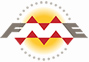 2019 FME软件专题培训班报名回执单位名称地    址联 系 人联系电话参加培训人员信息参加培训人员信息参加培训人员信息参加培训人员信息姓  名职  务手机E-mail发票抬头：税    号：单位地址：电话号码：开户银行（XX银行XX支行）：开户账号：发票类型：（请选择开具的类型）：   A. 增值税普票     B.增值税专票发票内容(请选择发票开具的内容)：  A.培训服务费      B.咨询服务费发票抬头：税    号：单位地址：电话号码：开户银行（XX银行XX支行）：开户账号：发票类型：（请选择开具的类型）：   A. 增值税普票     B.增值税专票发票内容(请选择发票开具的内容)：  A.培训服务费      B.咨询服务费发票抬头：税    号：单位地址：电话号码：开户银行（XX银行XX支行）：开户账号：发票类型：（请选择开具的类型）：   A. 增值税普票     B.增值税专票发票内容(请选择发票开具的内容)：  A.培训服务费      B.咨询服务费发票抬头：税    号：单位地址：电话号码：开户银行（XX银行XX支行）：开户账号：发票类型：（请选择开具的类型）：   A. 增值税普票     B.增值税专票发票内容(请选择发票开具的内容)：  A.培训服务费      B.咨询服务费备    注：备    注：备    注：备    注：